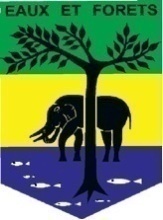 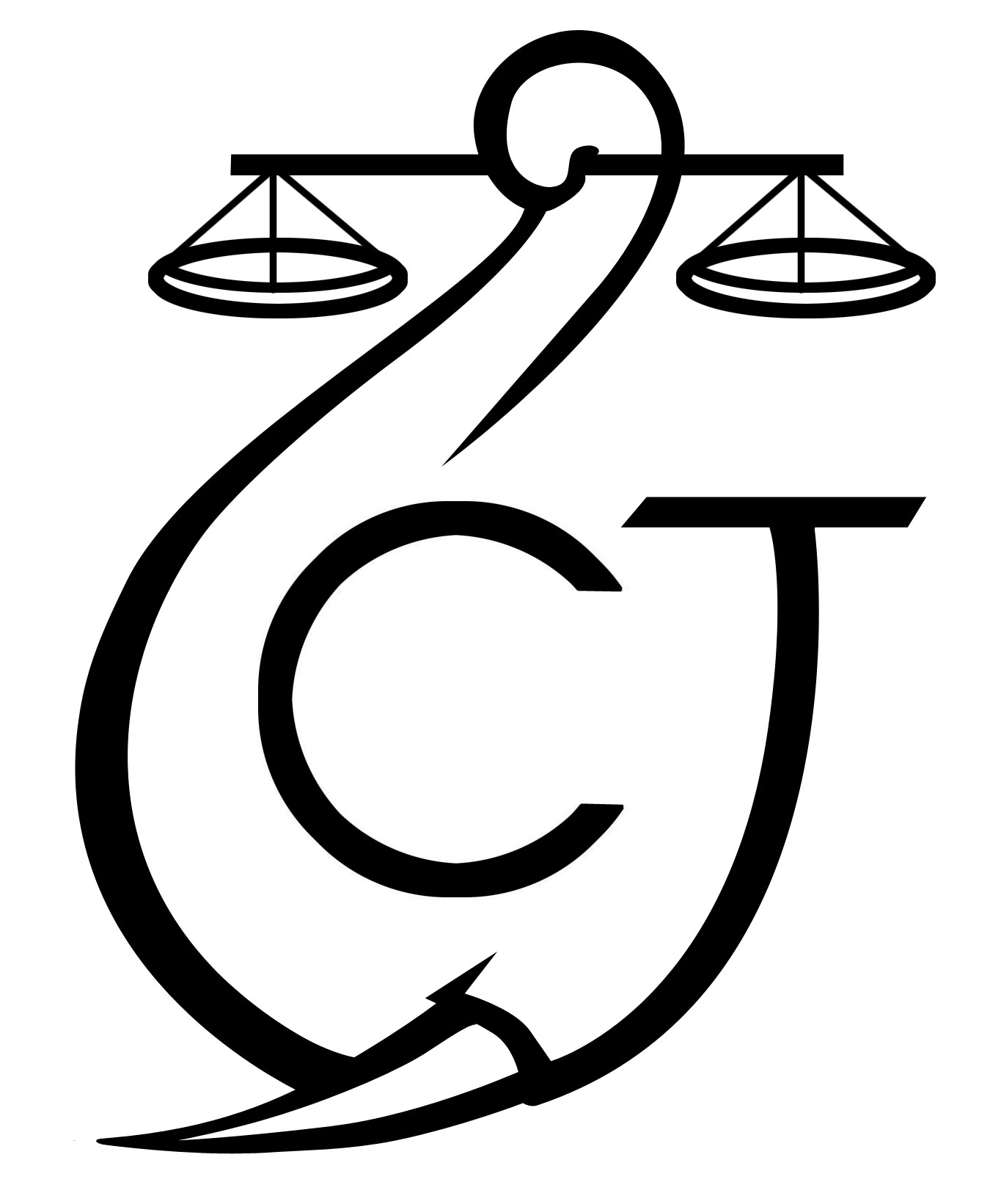 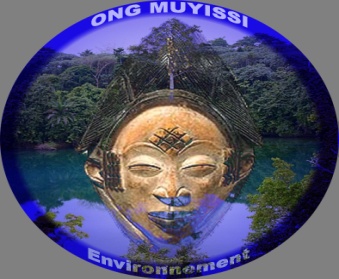 RAPPORT D’ACTIVITÉS Août 2018SOMMAIRE1	Points principaux	12	Investigations	13	Opérations	14	Département juridique	15	Missions sociales	26	Communication	47	Relations extérieures	58	Conclusion	6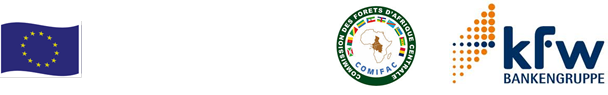 Points principaux07 au 10 août 2018 dans le Woleu-Ntem, mission d’information et de sensibilisation dans les villes et villages13 au 22 août  2018 dans la Ngounié et la Nyanga, mission d’information et de sensibilisation dans les départements07 au 16 août 2018 dans le Moyen-Ogooué, mission d’information et de sensibilisation dans les villes et villagesInvestigationsIndicateur :Au cours du mois d'août 2018, 15 investigations ont été réalisées dans 15 villages de 3 provinces par six investigateurs. Ces enquêtes ont permis d’identifier 9 sociétés impliquées dans l’exploitation forestière illégale. Les enquêteurs relèvent que la pratique des récupérations de bois qui s'accompagne de coupes illégales est toujours d'actualité. Dans certains villages on note le détournement de fonds des FDL censés servir au développement des communautés.OpérationsIndicateur :Il n’y a eu aucune mission ALEFI au cours de ce mois. Département juridiqueLe département juridique d’ALEFI a effectué le suivi des cas initiés.4.1. Suivi des affairesIndicateur :Il n’y a pas eu de nouvelles affaires à suivre. Les anciennes affaires à Makokou concernent les dossiers de Claude Liu et  KHLL, et Wang Yang et SUNRY Gabon. Ces dossiers se trouvent en instruction. Le dossier Chen Weixing et la société WCTS qui avait fait l’objet d’un renvoi depuis la dernière audience du 23 novembre 2017 au tribunal de Makokou, n’a toujours pas été traité.4.2. Visites de prisonIndicateur :Aucune visite de prison n’a été effectuée ce mois.4.3 FormationsIl n’y a pas eu de formations au cours de ce moisMissions sociales5.1 Moyen-OgoouéDans le cadre du projet ALEFI II, une mission de sensibilisation a été menée pendant le mois de juillet 2018 dans les villes et villages de l’Ogooué Ivindo. Le programme des rencontres est consigné dans le tableau ci-dessous.Tableau : Programme des rencontres dans le Moyen-OgoouéLa mission d’information et de sensibilisation menée dans le Moyen-Ogooué a révélé que la province est fortement confrontée au problème de l’exploitation forestière illégale. Dans plusieurs villages, les jeunes et les notables ont dénoncé les exploitants véreux à l'équipe sociale. Aussi, on note de mauvaises relations entre d’une part les populations et les compagnies forestières (Olam et SIAT) et d’autre part entre l’administration des Eaux et Forêts et les villageois. La difficulté de ces relations est essentiellement liée au manque d’information des populations des zones rurales concernées par les activités des concessions forestières, et à la passivité   et/ou  la complicité des autorités administratives (Eaux et Forêts) sur le non-respect de l’article 251 du code forestier et l’arrêté 105 fixant le modèle du cahier de charges contractuelles.Les populations ont également dénoncé, l’absence régulière des contrôleurs des Eaux et Forêts qu'elles soupçonnent de fermer les yeux face aux manquements observés par les opérateurs forestiers (cas d’Issinga).5.2 NgouniéUne mission a été menée au cours du mois de Juillet dans les villages du département de Tsamba-Magotsi dans la province de la Ngounié. Le programme des rencontres dans ce quartier et ces villages est consigné dans le tableau ci-dessous.Tableau : Programme des rencontres dans la NgouniéLa mission d’information et de sensibilisation dans les départements de la Mougalaba et le district de Mourindi a révélé des difficultés liées au respect des procédures du guide d’application de l'arrêté 105 et à l'implication des collectivités locales dans leur role de garant de la bonne exécution des projets. Il y a également un déficit sous-information des populations des zones rurales sur le Code forestier.  Les populations reconnaissent parfois la complicité de certains membres de la communauté avec les exploitants illégaux.   5.2 NyangaUne mission a été menée au cours du mois d’août dans les villes et villages la Nyanga. Le programme des rencontres est consigné dans le tableau ci-dessous.Tableau : Programme des rencontres dans la NyangaL’équipe a relevé que, d’après les populations, des sujets congolais mèneraient des activités d’exploitation forestière illégale au Gabon. A cet effet, les agents des Eaux et Forêts de Moulengui-Binza et Tchibanga ont déclaré s’en remettre à la diligence des plus hautes autorités de l’Etat pour solution rapide. Les riverains ne se sentent plus en sécurité car craignant avoir à faire à des exploitants illégaux bien armés.5.3 Woleu-NtemUne mission de sensibilisation a été menée pendant le mois d’août 2018 dans les villes et villages de la province du Woleu-Ntem. Le programme des rencontres est consigné dans le tableau ci-dessous.Tableau : Programme des rencontres dans le Woleu-NtemDepuis l’adoption de l’article 251 du code forestier, aucun cahier des charges contractuelles n’a été signé dans la province du Woleu-Ntem. A Minvoul (Doumassi, Mebeme, Evela, Esseng) l’opération de définition de finages est en phase d’être relancée à la grande satisfaction des populations impactées.En définitive, la mission ALEFI nord tenue du 7 au 10 août 2018, a eu pour objectif principal de faire évoluer le processus de signature des CCC. Sur les deux CGSP dont il fallait procéder à l’adoption des règlements intérieurs, un seul a pu être adopté (celui de Bitam). Pour les associations, sur quatre villages à accompagner dans cette procédure, trois ont pu les achever et déposer les dossiers auprès des autorités compétentes (Nkolmelene, Awoua-Biyene, Akome-Essatouk).CommunicationIndicateur :Au cours du mois d’août 2018, le projet ALEFI n’a produit de pièces médiatiques. Les anciens articles sont disponibles sur plusieurs médias, et notamment sur le site Internet, la page Facebook et la chaine YouTube du projet.Website: http://www.conservation-justice.org/CJ/ Facebook: https://www.facebook.com/Conservation-Justice-163892326976793/YouTube: https://www.youtube.com/user/ConservationJustice Relations extérieuresIndicateur :Au cours du mois d’août 2018, le projet a entretenu plusieurs relations avec les autorités gabonaises.Estuaire: le procureur de la République et Substitut, le Directeur Provincial des Eaux et Forêts, le Major de Major de la Police Judicaire;Moyen-Ogooué : le Directeur Provincial des Eaux et Forêts, le procureur de la République, le chef d’antenne de la PJ et B2, le Commandant de la Brigade Centre de Lambaréné, le 1er Vice-président du Conseil Départemental de l’Ogooué et des Lacs, l’ONG OELO ;Ngounié: le procureur de la République, les juges du siège, le B2, la PJ, la Compagnie de Gendarmerie, le Peloton, la DGR, les préfets et sous-préfets, présidents de conseils départementaux, maires, les chefs de quartiers et villages ;Nyanga: Le procureur de la République, le B2, la PJ, la Compagnie de Gendarmerie, le Peloton, la DGROgooué-Ivindo: le Directeur Provincial, le Chef de cantonnement de Mékambo, les conservateurs des parcs de l’Ivindo et Minkébé, le procureur de la République et substituts, le président du tribunal de Makokou, le chefs d’antennes PJ, DGR, le COGEND du peloton, le Commandant de la brigade centre de Makokou, le Gouverneur de province, le préfet du département de l’Ivindo;ConclusionAu cours du mois d'août 2018, 15 investigations ont été réalisées, qui ont permis d'identifier 9 exploitants illégaux dans 3 provinces. Trois missions d'information et de sensibilisation ont été menées dans les provinces du Moyen-Ogooué, de la Ngounié, de la Nyanga et du Woleu-Ntem. Ces missions ont permis d'échanger avec des populations de 18 villes et villages.Partout dans les villages visités, l'équipe sociale a relevé une absence d'engouement pour la signature et l'exécution des cahiers des charges contractuelles.Le projet continue d'entretenir de bonnes relations avec les autorités de la République Gabonaise.Nombre d’investigations menées15Investigation ayant menées à une opération0Nombre de trafiquants identifiés9Nombre d’opérations menées ce mois0Nombre de personnes arrêtées 0Nombre d’affaires suivies                     3Nombre de condamnations0Affaires enregistrées0Nombre de prévenus0Nombre de visites effectuées 0Nombre de détenus rencontrés0DatesVillagesDépartement09/08/2018Paris-Bifoun 1 et 2Ogooué et  Lacs10/08/2018Paris-Bifoun 1 Ogooué et  Lacs11/08/2018Medang NkogheOgooué et  Lacs12/08/2018KoungouleOgooué et  Lacs12/08/2018Ngog MbounOgooué et  Lacs13/08/2018Tchad Ogooué et  Lacs13/08/2018IssingaOgooué et  Lacs14/08/2018IkémbéléOgooué et  Lacs15/08/2018IssingaOgooué et  LacsDateLieuDépartement20/082018GuietsouMougalaba21/08/2018Moussa Mougalaba22/08/2018MouilaDouya-OnoyeDateLieuDépartements14/08/2018TchibangaMougoutsi15/08/2018Moulengui-Binza Mongo16/08/2018Mourindi Douigny17/08/2018MoabiDouigny18/08/2018Mivemba-Mborto, Malolo, Paou Nzambi  la Douigny19/08/2018MocabDouignyDatesVillagesDépartement07 août 2018BitamNtem08 août 2018MitzicOkano09 août 2018Nkolmelene-Konoville les 2 églises-Awoua-Biyene- Akom EssatoukWoleu, Ntem10 août 2018MinvoulHaut-NtemNombre de pièces publiées0Télévision0Internet0Presse écrite0Radio0Nombre de rencontres64Suivi de l’accord de collaboration	30Collaboration sur affaire 34